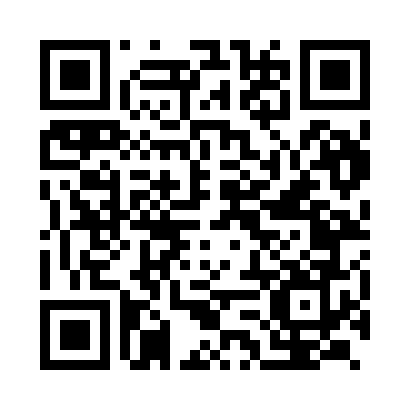 Prayer times for Firozabad, Uttar Pradesh, IndiaWed 1 May 2024 - Fri 31 May 2024High Latitude Method: One Seventh RulePrayer Calculation Method: University of Islamic SciencesAsar Calculation Method: HanafiPrayer times provided by https://www.salahtimes.comDateDayFajrSunriseDhuhrAsrMaghribIsha1Wed4:145:3812:134:546:508:142Thu4:135:3712:134:546:508:143Fri4:125:3612:134:546:518:154Sat4:115:3512:134:546:518:165Sun4:105:3412:134:556:528:176Mon4:095:3412:134:556:528:177Tue4:085:3312:134:556:538:188Wed4:075:3212:134:556:548:199Thu4:065:3212:134:556:548:2010Fri4:055:3112:134:566:558:2111Sat4:045:3012:134:566:558:2112Sun4:045:3012:134:566:568:2213Mon4:035:2912:134:566:568:2314Tue4:025:2912:134:566:578:2415Wed4:015:2812:134:576:588:2516Thu4:005:2812:134:576:588:2517Fri4:005:2712:134:576:598:2618Sat3:595:2712:134:576:598:2719Sun3:585:2612:134:577:008:2820Mon3:585:2612:134:587:008:2921Tue3:575:2512:134:587:018:2922Wed3:565:2512:134:587:018:3023Thu3:565:2412:134:587:028:3124Fri3:555:2412:134:597:038:3125Sat3:555:2412:134:597:038:3226Sun3:555:2312:134:597:048:3227Mon3:555:2312:144:597:048:3328Tue3:555:2312:145:007:058:3329Wed3:545:2312:145:007:058:3330Thu3:545:2212:145:007:068:3431Fri3:545:2212:145:007:068:34